SUPPLEMENTARY MATERIALResultsBirds of prey densities:Using the matrix-specific detection functions (Figure S1), we estimated the total density of potential predators in each experimental matrix (Table S1 and S2). Specific detection functions were selected using AIC. For pastures, the selected function was the semi-normal with a cosine adjustment term and detection probability of 0.45; for cornfields, the selected function was the hazard-rate with a cosine adjustment term and detection probability of 0.07; and for Eucalyptus, the selected function was the uniform with polynomial adjustment term and detection probability of 0.58.Figure S1. Birds of prey detection curves (red) selected for (a) pasture, (b) cornfield and (c) Eucalyptus matrices. Bars (blue) represent the proportion of individuals detected in different distances orthogonally to the transect.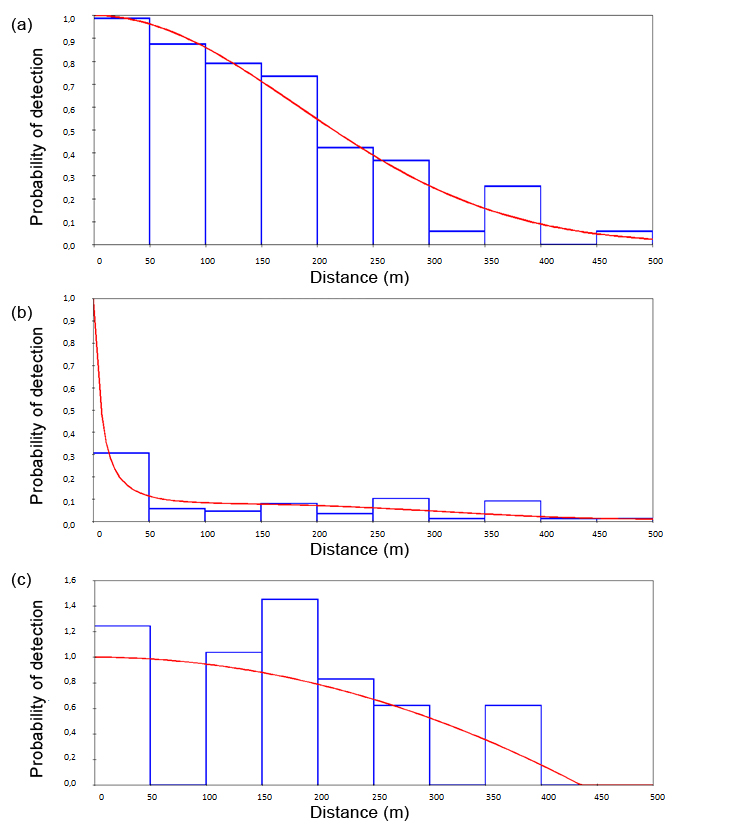 Table S1. Species of predators by matrices.Table S2. Birds of prey densities based on the selected detection functions, individual permanence time in the matrix (hours), matrix-transfer success (1-success, 0-failure) and fractal dimension for each movement trajectory (D-Fractal).Movement patterns in the matrix:Figure S2. Relationship between trajectory tortuosity (Fractal Dimension) and permanence time in (a) pastures, (b) cornfields and (c) Eucalyptus matrices.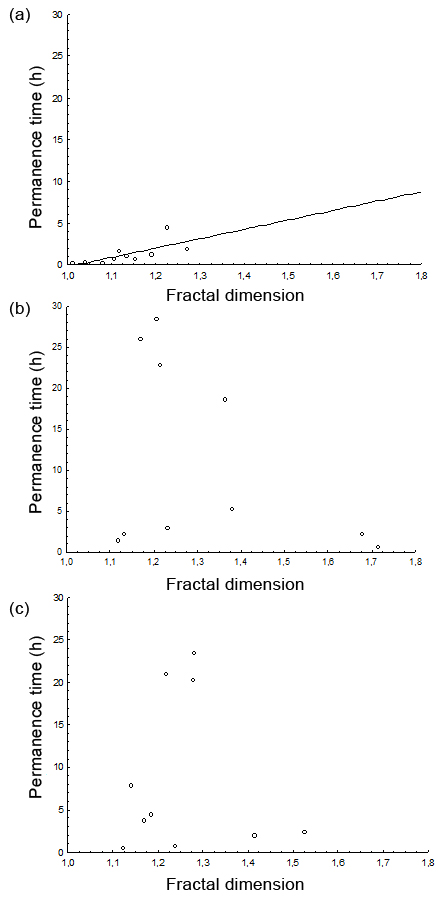 SpeciePastureCornfieldEucalyptusAmadonastur lacernulatus010Athene cunicularia2710Buteo albicaudatus910Caracara plancus53201Elanus leucurus100Falco deiroleucus020Falco femoralis331Falco rufigularis010Falco sparverius920Heterospizias meridionalis410Milvago chimachima1256Rupornis magnirostris361618Urubitinga coronata200Falco sp201Buteo sp170Not identified261TOTAL1616628IDMatrixSiteDensity (ind./ha)Time (h)SuccessD-Fractal1PastureLucilene0.151.8801.272PastureRepresas0.194.5001.233PastureNeco0.301.6711.124PastureHermes0.210.1711.015PastureAdao0.191.0011.146PastureNha Moca0.140.7511.157PastureTamoyo0.180.3311.048PastureModulo0.290.2511.089PastureCarlos0.190.7011.1010PasturePortugues0.371.2511.1911CornfieldSta Terezinha0.333.0011.2312CornfieldLeno0.501.4211.1213CornfieldMiguel0.920.6701.7114CornfieldCabecao1.002.3301.1315CornfieldDirceu1.1718.5811.3616CornfieldEd Carlos0.835.3311.3817CornfieldBechara0.252.2501.6818CornfieldFernando0.2528.5001.2119CornfieldAgrimpa0.0826.0001.1720CornfieldTomo0.1722.8311.2121EucalyptusSede Velha0.0521.0011.2222EucalyptusValinhos0.0423.5011.2823Eucalyptus Ingles0.022.0011.4124Eucalyptus360.030.7511.2425EucalyptusTijuco0.044.5011.1926Eucalyptus Boa Vista0.032.4211.5327EucalyptusRetiro0.0320.2511.2828Eucalyptus Lavrinhas 110.020.5011.1229Eucalyptus Lavrinhas 30.023.7511.1730Eucalyptus Grupo0.007.9211.14